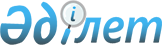 Квазимемлекеттік сектордың сыртқы қарыздарының көлемін келісу қағидаларын бекіту туралы
					
			Күшін жойған
			
			
		
					Қазақстан Республикасы Ұлттық экономика министрінің 2023 жылғы 16 мамырдағы № 68 бұйрығы. Қазақстан Республикасының Әділет министрлігінде 2023 жылғы 23 мамырда № 32555 болып тіркелді. Күші жойылды - Қазақстан Республикасы Ұлттық экономика министрінің 2023 жылғы 8 желтоқсандағы № 183 бұйрығымен.
      Ескерту. Күші жойылды - ҚР Ұлттық экономика министрінің 08.12.2023 № 183 (алғашқы ресми жарияланған күнінен кейін күнтізбелік он күн өткен соң қолданысқа енгізіледі) бұйрығымен.
      Қазақстан Республикасы Бюджет кодексінің 199-бабына сәйкес БҰЙЫРАМЫН:
      1. Қоса беріліп отырған Квазимемлекеттік сектордың сыртқы қарыздарының көлемін келісу қағидалары бекітілсін.
      2. Қазақстан Республикасы Ұлттық экономика министрлігінің Мемлекет міндеттемелерін басқару және қаржы секторын дамыту саясаты департаменті осы бұйрықты Қазақстан Республикасының заңнамасында белгіленген тәртіппен Қазақстан Республикасының Әділет министрлігінде мемлекеттік тіркеуді және осы бұйрықты Қазақстан Республикасы Ұлттық экономика министрлігінің интернет-ресурсында орналастыруды қамтамасыз етсін.
      3. Осы бұйрықтың орындалуын бақылау Қазақстан Республикасының Ұлттық экономика бірінші вице-министріне жүктелсiн.
      4. Осы бұйрық алғашқы ресми жарияланған күнінен кейін күнтізбелік он күн өткен соң қолданысқа енгізіледі.
      "КЕЛІСІЛДІ"
      Қазақстан Республикасының
      Қаржы министрлігі Квазимемлекеттік сектордың сыртқы қарыздарының көлемін келісу қағидалары
      1. Осы Квазимемлекеттік сектордың сыртқы қарыздарының көлемін келісу қағидалары Қазақстан Республикасы Бюджет кодексінің 199-бабына сәйкес әзірленді және топішілік қаржыландыру жөніндегі мәмілелерді және мемлекеттік кепілдікпен қамтамасыз етілген мемлекеттік емес қарыздарды қоспағанда, Қазақстан Республикасының мемлекеттік қаржысын басқарудың 2030 жылға дейінгі тұжырымдамасында белгіленген шектеулер шеңберінде квазимемлекеттік сектордың сыртқы қарыздарының көлемін келісу тәртібін айқындайды.
      2. Квазимемлекеттік сектордың сыртқы қарыздарының көлемін келісу мемлекеттік жоспарлау жөніндегі орталық уәкілетті орган құратын мемлекеттік жоспарлау жөніндегі уәкілетті орган жанындағы Квазимемлекеттік сектордың сыртқы борышының шекті көлемін айқындау мәселелері жөніндегі комиссияның (бұдан әрі – Комиссия) ұсынымдары ескеріле отырып, бюджетті атқару жөніндегі орталық уәкілетті органмен келісу бойынша, мемлекеттік жоспарлау жөніндегі орталық уәкілетті орган белгілеген тәртіппен, квазимемлекеттік сектордың сыртқы борышының шекті көлемін айқындау арқылы жүзеге асырылады.
      Квазимемлекеттік сектордың жоспарланатын кезеңге арналған сыртқы қарыздарының көлемі туралы ұсыныстарды мемлекеттік жоспарлау жөніндегі орталық уәкілетті орган Комиссияның ұсынымдарын алғаннан кейін бес жұмыс күні ішінде Қазақстан Республикасы Үкіметінің Аппаратына жібереді.
      Квазимемлекеттік сектордың сыртқы қарыз алу көлемі туралы ұсыныстар Қазақстан Республикасы Үкіметінің 2023 жылғы 6 қаңтардағы № 10 қаулысымен бекітілген Қазақстан Республикасы Үкіметінің регламентінде белгіленген тәртіппен Қазақстан Республикасы Үкіметінің отырысына шығарылады.
      3. Оларға қатысты сыртқы борыштың шекті көлемі айқындалатын квазимемлекеттік сектор субъектілерінің тізбесін мемлекеттік жоспарлау жөніндегі орталық уәкілетті орган бекітеді.
      4. Мемлекеттік жоспарлау жөніндегі орталық уәкілетті орган Қазақстан Республикасы Бюджет кодексінің 199-бабының 3-тармағына сәйкес Қазақстан Республикасы Үкіметімен келісілген квазимемлекеттік сектордың жоспарланатын қаржы жылына арналған сыртқы борышының шекті көлемін бекітеді.
      5. Бюджет параметрлері өзгерген жағдайда немесе квазимемлекеттік сектордың түзетілген қарыз алу жоспарлары негізінде квазимемлекеттік сектордың сыртқы борышының бекітілген шекті көлемін түзетуге жол беріледі.
      6. Квазимемлекеттік сектор субъектілері өз міндеттемелерін орындауды сыртқы қарыз алу шеңберінде дербес қамтамасыз етеді. 
					© 2012. Қазақстан Республикасы Әділет министрлігінің «Қазақстан Республикасының Заңнама және құқықтық ақпарат институты» ШЖҚ РМК
				
      Қазақстан РеспубликасыҰлттық экономика министрі

А. Куантыров
Бұйрықпен бекітілген